Galion Board of Health Meeting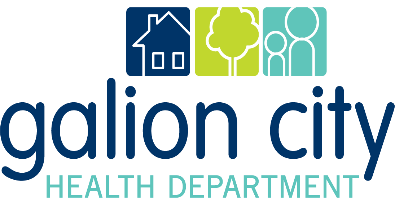 Galion City Health DepartmentTuesday, July 13, 20215:00pm - 7:00pmPresent: Mr. Dennis Sterling, Board Member; Ms. Shellie Burgin, Board Member; Ms. Andrea Wildenthaler, Board Member; Ms. Candy Yocum, Board Member; Amanda Moran, Board Member; Ms. Andrea Barnes, Director of Environmental Health, Interim Health Commissioner; Ms. Emily Miller RN, BSN, RN, BSN, Director of Nursing; Ms. Olivia Roston, Business Services Officer; Ms. Tina Nichols, Health Educator/DISAbsent: Tom O'Leary, Mayor, City of Galion, PresidentCall to OrderMr. Sterling called the meeting called to order at 5:05pmApproval of Consent AgendaMotion to approve the consent agenda for July 13, 2021Motioned: Ms. Candy YocumSeconded: Ms. Shellie BurginResult: ApprovedApproval of Board of Health Meeting MinutesApproval of the June 8, 2021 Board of Health Meeting Minutes as presented.Attachments:060821_BOH_Minutes_draft.pdfHealth Commissioner Report See attached Health Commissioner Report.Attachments:HC_Monthly_Report_June_2021.docxNursing Division ReportSee attached Nursing Division Report and School-based Health Services Report.Minutes: Discussion on charging for the administrative fee now for Covid-19 vaccine; more to review on this and will be brought back to the table.Attachments:Nursing_Monthly_Report_June_2021.pdfEnvironmental Division ReportSee attached Environmental Division Report.Minutes: Shellie asked to not have so many previous years’ worth of public health nuisances in the graph.Attachments:June_2021_Monthly_EH_Report.pdfLegislative Reports/ UpdatesSee legislative updates attached.Attachments:2021_budget_bill_review_final_outcome_7-6-21.pdfOutreach ReportsSee attached outreach report for the May & June Covid-19 Outreach and Galion Third Friday 061821Attachments:COVID_outreach_May_June_2021.pdf Third_Friday_06-18-21.pdfPublic Health AccreditationSee attached Public Health Accreditation Board (PHAB) Report.Attachments:RE   Pre-site_visit_questions.pdfArbovirus Surveillance Reports/ UpdatesSee attached Arbovirus Surveillance Updates.Attachments:Mosquito_Surveillance_Update_2021-07-08.pdfContractsContracts that were entered into by the Health Commissioner.Attachments:47179_Galion_City_HD_Executed_Agreement.pdf21-22_St._Joseph_Catholic_School_Nursing_Contract.pdf 2021_Pride_Docs.pdfPolicies/ Procedures Reviewed/ Revised (NOT requiring BOH approval)Vital StatisticsAttachments:VS_Birth_Certificate_Registration.pdfVS_Acknowledgement_of_Paternity.pdfVS_Birth_Affidavits.pdfVS_Birth_Certificate_Issuance.pdfVS_Birth_Certificate_Special_Requests.pdfVS_Burial-Cremation_Permit_Approval.pdfVS_Death_Affidavits.pdfVS_Death_Certificate_Issuance.pdfVS_Death_Certificate_Registration.pdfVS_Hold_Status_Removal_for_BC.pdfVS_Home_Birth_Registration.pdfVS_Service_Now.pdfVS_Supplementary_Medical_Certifications.pdfBoard of Health Continuing Education (ORC 3701.342)Reminder to BOH members that two (2) hours of continuing education are required to be completed each calendar year, per ORC 3701.342.  Verification sheets (attached), and copies of certificates (if applicable) need to be submitted to Health Commissioner. There is an applicable training on Sunshine Laws (very good for new members) available tomorrow July 14, 2021 virtually at the following link: https://www.ohioattorneygeneral.gov/Legal/Sunshine-Laws/Sunshine-Law-TrainingAttachments:BOH_CE_Sign-off_TEMPLATE.docxApproval of the AgendaMotion to approve the agenda for July 13, 2021 Minutes:Motion to approve the entire agenda as amended.Motioned: Ms. Candy YocumSeconded: Ms. Shellie BurginResult: ApprovedPublic CommentApproval of Finance ReportsMotion to approve the May 2021 Finance Reports Motioned: Ms. Andrea WildenthalerSeconded: Amanda MoranResult: ApprovedAttachments:Fiscal_Reports_05-2021.pdfReports2020 Annual ReportMotion to approve the 2020 Annual ReportMotioned: Ms. Andrea WildenthalerSeconded: Ms. Shellie BurginResult: ApprovedAttachments:2020_Annual_Report_062421.pdfCOVID-19 Updateshttps://www.cdc.gov/mmwr/volumes/70/wr/mm7026e1.htm?s_cid=mm7026e1_x .  The link takes you to the CDC's released MMWR on "Symptoms of Depression, Anxiety, PTSD, and Suicidal Ideation among State, Tribal, Local, and Territorial Public Health Workers During Covid19 Pandemic-United States, March-April 2021."Old BusinessAppointment of a Health CommissionerNext steps: Moving forward, it is nearly impossible to do both positions much longer (meaning health commissioner and EH Director simultaneously)BOH PaymentsIt was voted to begin payments to BOH members beginning as of June 2021. We need confirmation of who wants paid or you may sign a waiver for monthly payments.Attachments:Meeting_Compensation_Form.docxCOVID Grant FundsMotion to authorize the Health Commissioner to apply for and accept current and future COVID funding provided through the Ohio Department of Health, including those passed through the Crawford County Health District and when received/awarded request the city to appropriate/advance funds and/or amend the budget as necessary for COVID related funding.Motioned: Mr. Dennis SterlingSeconded: Ms. Andrea WildenthalerResult: ApproveGrant Audit Corrective Action PlanAttachments:RE    Galion_City_Health_Department  0172001- Independent_Audit_Report_for_year_ending_December_31   2019.pdfNew BusinessExpenditures in ExcessMotion to approve to allow the Health Commissioner to expend in excess of $5,000, per Resolution#2020-162 for the purpose of the 1st invoice to Charles Harris for financial audit.Minutes:Dennis asked how many bills?  Olivia explained 2 bills.Motioned: Ms. Shellie BurginSeconded: Ms. Andrea WildenthalerResult: ApprovedApproval of a Raise for Exemplary EmployeeMotion to approve raising the current hourly wage for the Business Services Officer to $22.00/hour at the next pay periodMinutes:Ensure this raise will be allowed in our budget.Motioned: Mr. Dennis SterlingSeconded: Ms. Andrea WildenthalerResult: ApprovedAttachments:2020_Salary_Schedule_111020.pdfUpdated Policies/ ProceduresDiscussion needs to be held about the Director of Nursing and the Director of Environmental Health being salaried and therefore exempt from overtime. If these positions continue to be salaried, we need clarification on whether or not salaried workers need to use paid time off when working less than 40 hours in a week.ContractsMotion to approve the Health Commissioner to sign contract with Baldwin Group for HDIS software maintenance, as presented.Minutes:Motion to approve the contract with the financial portion included.Motioned: Ms. Candy YocumSeconded: Amanda MoranResult: ApprovedAttachments:Baldwin_Group_Agreement.pdfPersonnelMotion to approve Jennifer Jordan to continue to work full time hours status as presented.Notes: Jennifer Jordan, MA has been working full time hours since the beginning of 2021, averaging 30 hours per week or more. The previous health commissioner did approve this. Jennifer is very versatile and helpful in several areas of public health, being that she is a Medical Assistant and Vital Stats Deputy Registrar.  The budget supports her to continue to work full time hours, and she does not need to take the insurance; however, she needs to begin accumulating vacation.Motioned: Amanda MoranSeconded: Ms. Shellie BurginResult: ApprovedExecutive Session (as needed)No executive session was called.Next Scheduled Board of Health MeetingAugust 10, 2021 at 5:00pm Galion City Health Department Board Room See attached GCHD BOH meeting dates.Galion City Council- Police, Fire, Health Subcommittee Meeting is scheduled for July 15, 2021at 7:00pm in Council Chambers OR via Virtual Platform.Attachments:2021_Board_of_Health_Meeting_Dates.pdfAdjournmentMotion to adjourn the meeting at 5:52pm.Motioned: Ms. Candy YocumSeconded: Ms. Andrea WildenthalerResult: ApprovedBoard of Health Approval Signature	Board of Health Approving Name & TitleVoterYesNoAbstainingMr. Dennis Sterling, Board MemberXMs. Shellie Burgin, Board MemberXMs. Andrea Wildenthaler, Board MemberXMs. Candy Yocum, Board MemberXAmanda Moran, Board MemberXVoterYesNoAbstainingMr. Dennis Sterling, Board MemberXMs. Shellie Burgin, Board MemberXMs. Andrea Wildenthaler, Board MemberXMs. Candy Yocum, Board MemberXAmanda Moran, Board MemberXVoterYesNoAbstainingMr. Dennis Sterling, Board MemberXMs. Shellie Burgin, Board MemberXMs. Andrea Wildenthaler, Board MemberXMs. Candy Yocum, Board MemberXAmanda Moran, Board MemberXVoterYesNoAbstainingMr. Dennis Sterling, Board MemberXMs. Shellie Burgin, Board MemberXMs. Andrea Wildenthaler, Board MemberXMs. Candy Yocum, Board MemberXAmanda Moran, Board MemberXVoterYesNoAbstainingMr. Dennis Sterling, Board MemberXMs. Shellie Burgin, Board MemberXMs. Andrea Wildenthaler, Board MemberXMs. Candy Yocum, Board MemberXAmanda Moran, Board MemberXVoterYesNoAbstainingMr. Dennis Sterling, Board MemberXMs. Shellie Burgin, Board MemberXMs. Andrea Wildenthaler, Board MemberXMs. Candy Yocum, Board MemberXAmanda Moran, Board MemberXVoterYesNoAbstainingMr. Dennis Sterling, Board MemberXMs. Shellie Burgin, Board MemberXMs. Andrea Wildenthaler, Board MemberXMs. Candy Yocum, Board MemberXAmanda Moran, Board MemberXVoterYesNoAbstainingMr. Dennis Sterling, Board MemberXMs. Shellie Burgin, Board MemberXMs. Andrea Wildenthaler, Board MemberXMs. Candy Yocum, Board MemberXAmanda Moran, Board MemberXVoterYesNoAbstainingMr. Dennis Sterling, Board MemberXMs. Shellie Burgin, Board MemberXMs. Andrea Wildenthaler, Board MemberXMs. Candy Yocum, Board MemberXAmanda Moran, Board MemberXVoterYesNoAbstainingMr. Dennis Sterling, Board MemberXMs. Shellie Burgin, Board MemberXMs. Andrea Wildenthaler, Board MemberXMs. Candy Yocum, Board MemberXAmanda Moran, Board MemberX